Решение задач с помощью систем линейных уравненийПовторяемПример:№1. Когда в первый вагон поезда вошли 4 пассажира, а из второго вышли 4 пассажира, то в обоих вагонах сало поровну. Если бы в первый вагон вошли 2 пассажира, а во второй – 24 пассажира, то в первом стало бы в2 раза меньше пассажиров, чем во втором. Сколько пассажиров было изначально в каждом вагоне?Решение: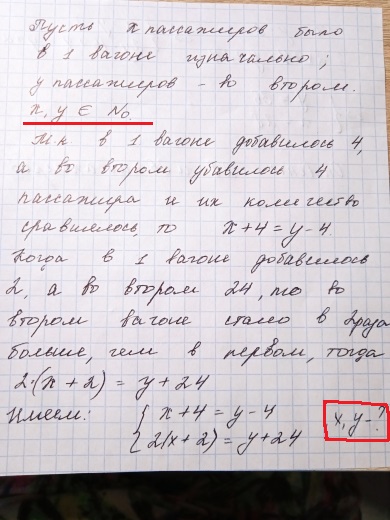 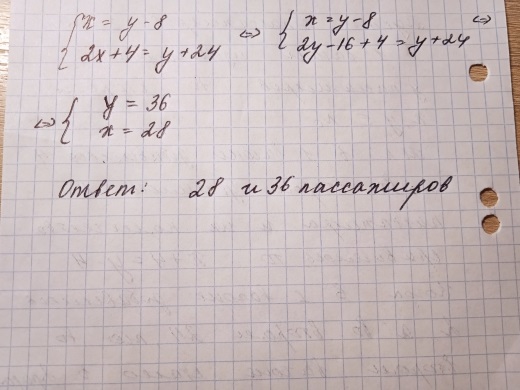 Решите задачи с помощью систем уравнений самостоятельно, оформив решение в соответствии с образцом:№ 2012.  Расстояние 450 км один из поездов проходит на 1,5 ч быстрее другого. Найдите скорость каждого поезда, если известно, что первый проходит 240 км за то же время, что второй проходит 200 км.3. Если каждую сторону прямоугольника увеличить на 3 см, то его площадь увеличится на 45 см2. Если две противоположные стороны увеличить на 4 см, а две другие уменьшить на 5 см, то его площадь уменьшится на 17 см2. Найдите стороны данного прямоугольника.4. Смешав 30-процентный и 60-процентный растворы кислоты и добавив 10 кг чистой воды, получили 36-процентный раствор кислоты. Если бы вместо 10 кг воды добавили 10 кг 50-процентного раствора той же кислоты, то получили бы 41-процентный раствор кислоты. Сколько килограммов 30-процентного раствора использовали для получения смеси?подсказки:в качестве переменных взять массы растворовв воде нет кислоты№ 207 (пример решения в параграфе)6*.Автобус и маршрутное такси выезжают ежедневно навстречу друг другу по расписанию в 8 ч из городов Вишнёвое и Яблоневое, расстояние между которыми 18 км, и встречаются в 8 ч 10 мин. Однажды автобус выехал по расписанию, а такси - с опозданием, в 8 ч 9 мин. Поэтому в тот день они встретились в 8 ч 15 мин. Найдите скорости автобуса и маршрутного такси.